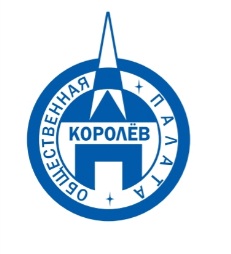 Общественная палата
    г.о. Королёв МО                ул.Калинина, д.12/6Акт
осмотра санитарного содержания контейнерной площадки (КП) 
согласно новому экологическому стандартуМосковская обл. «25»мая 2019 г.г.о.Королев, мкр-н Болшево пересечение ул.Добролюбова и Яблочкиной в районе , д.1/34                                                          (адрес КП)Комиссия в составе:  Серый Валерий Викторович, - председатель комиссии,                      Журавлев Николай Николаевич – член комиссииРезультаты осмотра состояния КП комиссией:	Прочее /примечания/выводы: По КП пересечение ул.Добролюбова и Яблочкиной в районе д.1/34ООО «Сергиево-Посадский региональный оператор» (РГ, региональный оператор) нарушило требования нового экологического стандарта: - серые контейнеры отсутствуют, вместо серых установлены зеленые;- рядом с КП навалы бытового и крупногабаритного мусора;- территория КП обслуживается неудовлетворительно.Приложение: фотоматериал	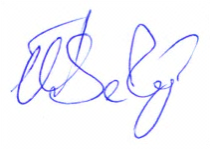 Подписи: В.В.Серый            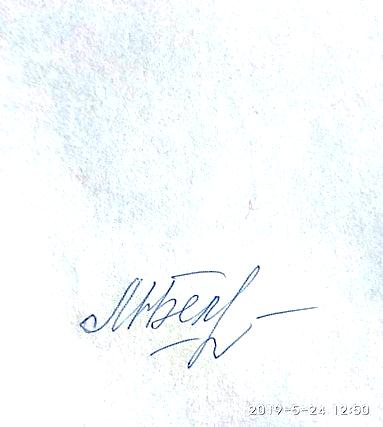 М.Н.Белозерова 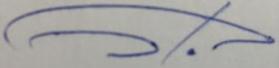 З.В.Джобава        Фотоматериал по КП пересечение ул.Добролюбова и Яблочкиной в районе д.1/34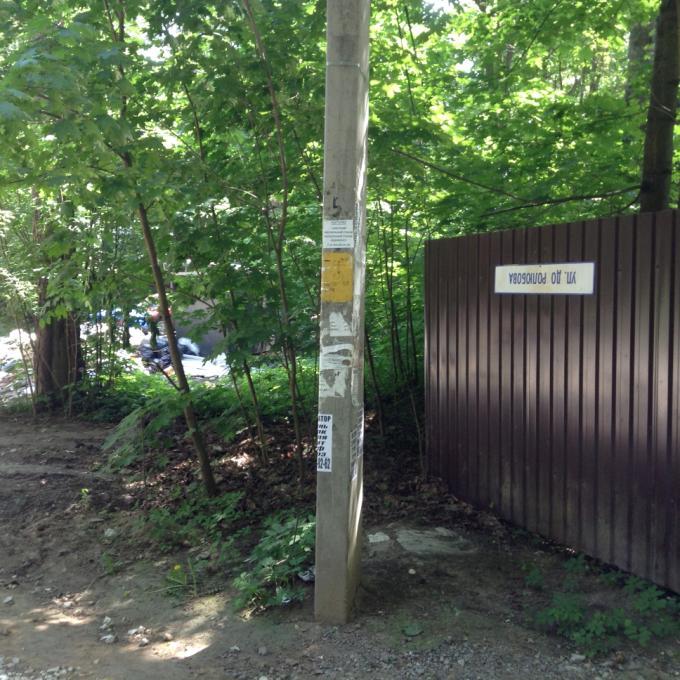 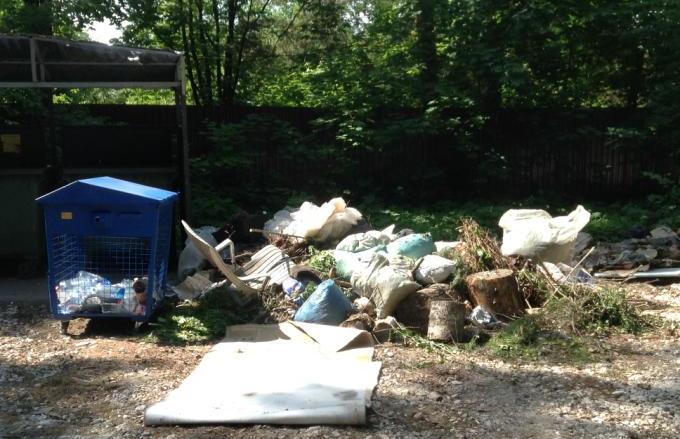 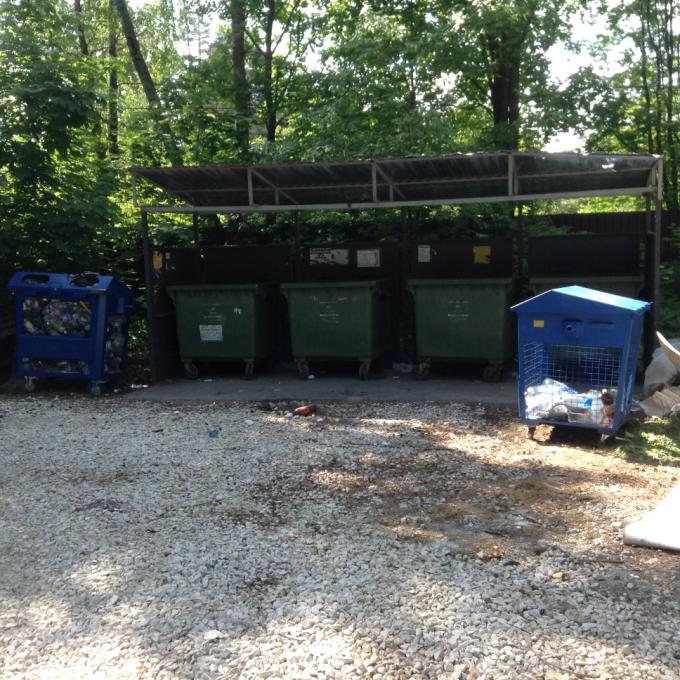 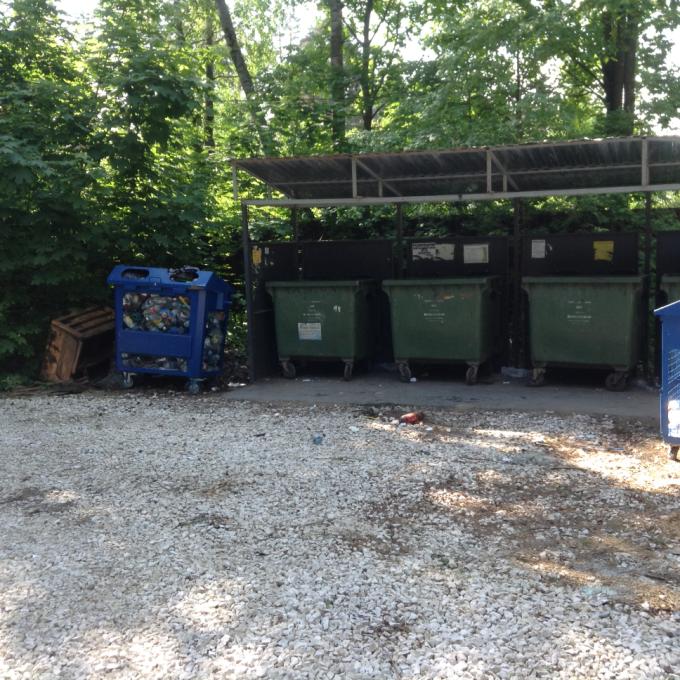 №Критерии оценки контейнерной площадкиБез нарушенийНарушения1Наполнение баковV2Санитарное состояниеV3Ограждение с крышей (серые баки под крышей) V4Твёрдое покрытие площадкиV5Наличие серых/синих контейнеров (количество)4/26Наличие контейнера под РСО (синяя сетка)V7График вывоза и контактный телефонV8Информирование (наклейки на баках как сортировать)V9Наличие крупногабаритного мусораV